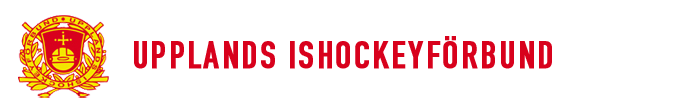 Upplands IshockeyförbundProtokoll		Nr 7 2022-2023Datum		16 januariPlats		Upplands kansli, Stångjärnsgatan 8, 753 23 UppsalaNärvarande		Christian Borg		Ordförande		Annika Carlqvist		Christopher HoerschelmannJonathan LémanKatarina Larsson	Niklas KarlssonJan Carlsson		Anton Wallgren	Tjänsteman kansli			Josefine Jakobsson		Ej närvarande		Lill Karlsson§ 1 Sammanträdets öppnandeChristian (CB) hälsar alla välkomna.§ 2 Föregående styrelseprotokollAnton (AW) och Christian (CB) redogör föregående protokoll.§ 3  Rapporter Svenska förbundet Snart dags för Beijer Hockey Games i MalmöLite info om Strategi 2030, Christian (CB) och Christopher (CH) är representanter. Om ngn har ngt att inkomma med så måste det komma snart, svar ska vara inskickat senast 15/2. Nästa möte är i juniRegion Öst .Hockeykontoret5 st i SverigeUppland-Sörmland=östFörsta mötet är avklarat. Positiv känsla efteråt. Ska en spelarutvecklare anställas? Föreningarna måste vara delaktiga/säga sitt. Hur skulle isf ett sånt upplägg kunna se ut?Nytt möte inom kort.Anton (AW) var på konferens i Östersund och informerade lite om det.Distriktsförbundets ekonomi/budget läge mot utfall kort varje områdeAnnika (AC) redovisade ekonomin per den 31/12. + ca 789 000:-, utfall ca 250000:-Påminnelser utskickade till de föreningar som har obetalda fakturor. Gästrike Hälsinge Nation, ska de stängas av pga obetald serieavg? Annika (AC) fick kontaktuppgifter från Anton (AW) och gör ett sista försök att nå dem.Tävlingsverksamheten DM under kontroll Utbildningsverksamheten Fler utbildningar inlagda efter önskemål från föreningarna.Det behövs fler i gruppen för att hjälpa till, de går på knäna.DomarverksamhetenMkt på GInfo om möte m Sörmland, samarbete.Dam/flickverksamhetenKattis (KL) säger att det är ensamt, kollar/ska fråga runt lite för att kunna bli fler som  samarbetar/kläcka idéer.SpelarutvecklingsgruppenInget nyttDisciplinnämndenInget nyttDistriktsförbundets kansliPresentation av Josefine som är ny på kansliet 50%§ 4 SkrivelserInga inkomna§ 5 BeslutsärendenInga direkta§ 6 Övriga frågorAnton (AW) har kollat på ny lokal för kansliet, lite info om det.Anton (AW) har haft möte med Uppsala kommun gällande ishallar.Ja till Schrive (Annika ordnar)§ 7 Nästa sammanträde 13/2 18.00 digitalt, 13/3 18.00, 11/4 18.00, 8/5Förbundsstämma 31/5 18.00§ 8 Sammanträdet avslutasTack för sammanträdet! Christian BorgVid protokollet; 			Justeras;Josefine Jakobsson			Anton Wallgren